Anexa nr. 1La ordinul Ministerului Dezvoltării Regionaleși Construcțiilor nr. 188 din 28.11.2014STANDARD OCUPAŢIONALElectrician în construcţiiCodul CORM: 7411Domeniul ocupaţional: ConstrucţiiCodul profesiei/ocupaţiei: 741105Denumirea profesiei/ocupaţiei: Electrician în construcţiiStandard ocupațional elaborat de:Sergiu GAINA, Director Departamentul Juridic şi HR „Glorinal” S.R.L., membru al Comitetului Sectorial în ConstrucţiiVitalie ONOFREI, Electrician SC „MCI&Co-Construct” S.R.L.Maria BRINZA, Director adjunct Şcoala Profesională nr.3 din Chişinău, , membru al Comitetului Sectorial în ConstrucţiiValeriu FOCA, Director „Multiconstruct Group” S.R.L.Tudor ISTRATI, Şeful Departamentului Electricieni SC „MCI&Co-Construct” S.R.L.Validat de: Petru PRIPA, Preşedintele Asociaţiei Patronale din Construcţie-montaj, Director „Amic” S.A.Ivan CADUC, Director tehnic SC „MCI&Co Construct" S.R.L.Leomid CEBAN, Maistru-tehnolog „Orizont” S.A.Lidia BARBUROS, Director executiv al Federaţiei Patronale a Constructorilor, Drumarilor şi a Producătorilor Materialelor de Construcţie „CONDRUMAT”, Preşedinte al Comitetului sectorial în formarea profesionă în ramura ConstrucţiiOleg MIRLEANU, Vicepreşedinte al Federaţiei Sindicatelor de Construcţii şi Industria Materialelor de Construcţii „SINDICONS”, membru al Comitetului Sectorial în ConstrucţiiDescrierea profesiei Electricianul în construcţii este profesia exercitată de regulă în cadrul companiilor de construcţii sau specializate în lucrări electrotehnice. Electricianul execută lucrări specializate şi instalaţii aferente construcţiilor care includ: montarea liniilor electrice de cablu (LEC) subterane sau aeriene (LEA), montarea reţelelor electrice interioare, instalarea şi conectarea echipamentului electric, utilajelor şi altor dispozitive electrice. Lucrările sunt executate de către electrician în corespundere cu proiectul (schemei), fiind respectate normele de securitate şi sănătate în muncă. Calitatea lucrărilor este verificată în conformitate cu normele de amenajare a instalaţiilor electrice, regulamentelor şi altor documente normativ-tehnice (DNT) în vigoare, care se confirmă și prin rezultatele măsurărilor şi încercărilor din procesele verbale.Pentru exercitarea atribuţiilor de serviciu, electricienii în construcţii trebuie să finalizeze studiile şi să obţină o calificare în domeniu. Electricianul în construcţii execută lucrări de amenajare a instalaţiilor electrice cu tensiunea de până la 1000 V.Specialistul în domeniu utilizează instrumente manuale şi instrumente electrice. Printre principalele instrumente şi materiale utilizate de electricianul în construcţii se pot enumera:Mijloace individuale de protecție: cască de protecție; salopetă; papuci speciali; mănuși; ochelari de protecție; respirator; mască de protecție; mănuși dielectrice; cască antizgomot; centură de siguranță pentru montori.Instrumente electrice portabile: percutor; ciocan rotopercutor; mașină de găurit; mașină de tăiat unghiulară; dispozitiv de presare; foenul tehnic; aparat de sudat electric; aspirator de praf (industrial).Instrumente izolante pentru montaj: clește cu capete plate; cleşte cu capete rotunde; set de șurubelnițe; indicator de tensiune; set cuțite; arzător de gaz; ciocan; instrumente de curățat izolaţia; foarfece de tăiat cabluri.Alte instrumente: centură de siguranță pentru montori; ruletă; set de chei pentru piulițe; nivelă cu bulă de aer.Materiale: panouri de distribuție; izolatoare; conductoare; cabluri electrice; prize; întrerupătoare; separatoare; întrerupătoare automate; butoane; becuri electrice; corpuri de iluminat; bandă izolantă; distanţiere; cleme de conexiune; curele de strângere din metal/plastic; elemente de fixare (dibluri, cuie, buloane, șurupuri, șaibe, etc.); lubrifianți; grund; vopsea; aparate de protecție/comutare (demaror/siguranță); papuci de cablu.Electricienii în construcţii trebuie să cunoască şi să respecte prevederile standardelor, Normelor de amenajare a instalațiilor electrice (NAIE), regulamentelor, instrucțiunilor şi altor documente normativ-tehnice (DNT) în vigoare.Ca regulă, activitate de electrician în construcţii se exercită în echipă.Pentru realizarea sarcinilor de serviciu, specialistul trebuie să fie sănătos din punct de vedere a aparatului locomotor, cardiovascular, nervos și vizual.Competenţe-cheie relevanteCompetenţe generaleOrganizarea şi menţinerea curăţeniei locului de muncă;Cunoașterea modului de exploatare şi deţinerea echipamentului necesarîn set complet, în stare funcţională şi curat;Realizarea cu conştiinciozitate a sarcinilor delegate;Respectarea cadrului legislativ şi normativ de referinţă, precum şi cel al securităţii şi sănătăţii în muncă în procesul de realizare a atribuţiilor profesionale;Intervenţie promptă şi corespunzătoare în caz de accidente sau situaţii de risc.Conținutul standardului ocupaţionalAbrevieri:NAIE – Normele de Amenajare a Instalaţiilor Electrice;LEA – linii electrice aeriene;PEN – conductorul comun al nulului de protecţie şi al nulului de lucru;PT – postde transformare;CC – cutiede cablu;CE – cutiede evidenţă;TD – tabloude distribuţie;AAR – tablouanclanșarea automată de rezervă;BPLP – bara principală de legare la pământ.OMDRC188/2014
ID intern unic:  355849 
Версия на русскомFişa actului juridic
Republica Moldova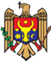 
Republica MoldovaMINISTERUL DEZVOLTĂRII REGIONALE ŞI CONSTRUCŢIILORMINISTERUL DEZVOLTĂRII REGIONALE ŞI CONSTRUCŢIILORORDIN Nr. 188 
din  28.11.2014ORDIN Nr. 188 
din  28.11.2014cu privire la aprobarea standardului ocupaţional 
”741105 Electrician în construcţii”cu privire la aprobarea standardului ocupaţional 
”741105 Electrician în construcţii”Publicat : 12.12.2014 în Monitorul Oficial Nr. 366-371     art Nr : 1782Publicat : 12.12.2014 în Monitorul Oficial Nr. 366-371     art Nr : 1782    În temeiul Regulamentului Ministerului Dezvoltării Regionale şi Construcţiilor al Republicii Moldova, aprobat prin Hotărîrea Guvernului nr. 662 din 10 noiembrie 2009 şi în temeiul prevederilor punctului nr. 9, alineatul (2), litera b) al Metodologiei de elaborare a standardelor ocupaţionale pentru profesiile muncitoreşti, aprobată prin Hotărîrea Guvernului nr.863 din 08.10.2014, ORDON:    1. Se aprobă standardul ocupaţional pentru profesia muncitorească ”741105 Electrician în construcţii”, conform anexei nr. 1.
    2. Direcţia reglementări tehnico-economice: 
    - va asigura publicarea prezentului ordin în Monitorul Oficial al Republicii Moldova;
    - va plasa prezentul ordin pe pagina web a Ministerului Dezvoltării Regionale şi Construcţiilor.
    3. Controlul asupra executării prezentului ordin mi-l asum.

    VICEMINISTRUL DEZVOLTĂRII
    REGIONALE ȘI CONSTRUCȚIILOR                               Anatolie ZOLOTCOV

    Nr. 188. Chişinău, 28 noiembrie 2014.

    anexa nr.1    În temeiul Regulamentului Ministerului Dezvoltării Regionale şi Construcţiilor al Republicii Moldova, aprobat prin Hotărîrea Guvernului nr. 662 din 10 noiembrie 2009 şi în temeiul prevederilor punctului nr. 9, alineatul (2), litera b) al Metodologiei de elaborare a standardelor ocupaţionale pentru profesiile muncitoreşti, aprobată prin Hotărîrea Guvernului nr.863 din 08.10.2014, ORDON:    1. Se aprobă standardul ocupaţional pentru profesia muncitorească ”741105 Electrician în construcţii”, conform anexei nr. 1.
    2. Direcţia reglementări tehnico-economice: 
    - va asigura publicarea prezentului ordin în Monitorul Oficial al Republicii Moldova;
    - va plasa prezentul ordin pe pagina web a Ministerului Dezvoltării Regionale şi Construcţiilor.
    3. Controlul asupra executării prezentului ordin mi-l asum.

    VICEMINISTRUL DEZVOLTĂRII
    REGIONALE ȘI CONSTRUCȚIILOR                               Anatolie ZOLOTCOV

    Nr. 188. Chişinău, 28 noiembrie 2014.

    anexa nr.1Nr. Competenţe-cheieGradul de solicitareGradul de solicitareGradul de solicitareManifestareNr. Competenţe-cheiemaremediumicManifestareDe comunicarea în limba românăxÎn actul transmiterii/înţelegerii adecvate a mesajelor scrise şi verbale în diverse situaţii profesionale, pentru a colabora în echipă/cu conducerea, pentru interpretarea corectă a instrucţiunilor/actelor normative specifice/textelor cu conţinut tehnic de referinţă, pentru formare continuă/autoformare etc. De comunicarea în limba maternăxÎn actul transmiterii/înţelegerii adecvate a mesajelor scrise şi verbale în situaţii specifice ocupaţiei (instrucţiuni tehnice, dialog de interes profesional etc.). De comunicarea în limbi străinexÎn actul transmiterii/înţelegerii adecvate a mesajelor scrise şi verbale în situaţii specifice ocupaţiei (instrucţiuni tehnice, dialog de interes profesional etc.). În matematică, ştiinţe şi tehnologiexÎn activităţi profesionale/formare continuă/relaţii interpersonale prin: înţelegerea şi utilizarea operaţiilor matematice de bază şi proprietăţilor acestora pentru a soluţiona probleme ergonomice; înţelegerea cauzalităţii progreselor/regreselor în domeniu; construirea comportamentului propriu în raport cu mediul înconjurător, pe baza cunoaşterii relaţiei “cauză-efect”; utilizarea instrumentelor tehnologice. Digitale xÎn activităţi profesionale/formare continuă/relaţii interpersonale prin: utilizarea instrumentelor cu acţiune digitală; utilizarea resurselor informatice digitale destinate activităţii la locul de muncă, învăţării şi odihnei. De a învăţa să înveţixÎn acţiuni de formare/autoformare, din diverse surse, independent/în echipă, în scopul asigurării calităţii lucrărilor, eficientizării proceselor de executare a acestora şi previziunii progreselor tehnologice de referinţă. Sociale şi civicexÎn activităţi profesionale/formare continuă/relaţii interpersonale prin: comunicare/colaborare constructivă; acţiuni de protecţie a mediului/a sănătăţii consumatorilor; activităţi pro-ecologice; respectarea simbolurilor de stat, a meseriei/profesiei, a întreprinderii/locului de muncă, a familiei, a colegilor de echipă şi a conducerii.Antreprenoriale și spirit de iniţiativăxÎn activităţi profesionale prin: analizarea relaţiei “costuri-beneficii”, “cerinţe-oportunităţi” în scopul luării deciziilor la locul de muncă/în afara acestuia/în cotidian; elaborarea şi implementarea unui proiect; iniţierea şi gestionarea schimbărilor; identificarea punctelor slabe şi punctelor forte, oportunităţilor şi riscurilor într-o activitate concretă.De exprimare culturală și de conștientizare a valorilor culturalexÎn activităţi profesionale/formare continuă/relaţii interpersonale prin: utilizarea mijloacelor artistice pentru autocunoaştere şi auto-exprimare; aprecierea artei diferitelor culturi; identificarea oportunităţilor economice şi de utilizare a artei la locul de muncă; exprimarea creativităţii; respectarea diversităţii valorilor persoanelor de alte culturi.Atribuţii/Sarcini de lucruCompetenţe specifice şi corelarea acestora cu sarcinile de lucruIndicatori de performanţăPregătirea pentru procesul de lucruÎmbrăcarea echipamentului de protecțiePlanificarea sarcinilor și succesiunii operațiunilor de lucruAnaliza documentelor de proiectRecepționarea materialelor și instrumentelor necesareInformarea superiorilor despre neconformitățile constatatePrimirea instructajului/ Instruirea în Securitatea și sănătatea în muncăAplică normele de securitate şi sănătate în muncă(1.a; 1.f)Cunoaște și aplică normele de securitate și sănătatea în muncă;Echipamentul de protecţie utilizat conform lucrărilor preconizate şi normelor de securitate și sănătate în muncă;Reacţie promptă şi corespunzătoare în cazul situaţiilor de urgenţă;Pregătirea pentru procesul de lucruÎmbrăcarea echipamentului de protecțiePlanificarea sarcinilor și succesiunii operațiunilor de lucruAnaliza documentelor de proiectRecepționarea materialelor și instrumentelor necesareInformarea superiorilor despre neconformitățile constatatePrimirea instructajului/ Instruirea în Securitatea și sănătatea în muncăOrganizează procesul şi locul de muncă(1.b; 1.d; 1.e; 1.f)Planifică sarcinile cu minuţiozitate reieşind din informaţia recepţionată de la şeful de echipă şi celei din actele disponibile;Stabilește corect succesiunea operaţiunilor;Identifică corect materialele şi volumul acestora necesar pentru realizarea operaţiunilor de lucru;Identifică corect instrumentele necesare pentru realizarea sarcinii de lucru;Recepţionează materialele conform devizului preliminar;Transportă materialele şi instrumentele cu atenţie, respectând normele de securitate;Păstrează materialele şi instrumentele în mod ergonomic;Identifică neconformităţile de la locul de muncă, privind schema, materialele etc.;Informează în timp corespunzător superiorii privind neconformităţile constatate;Pregătirea pentru procesul de lucruÎmbrăcarea echipamentului de protecțiePlanificarea sarcinilor și succesiunii operațiunilor de lucruAnaliza documentelor de proiectRecepționarea materialelor și instrumentelor necesareInformarea superiorilor despre neconformitățile constatatePrimirea instructajului/ Instruirea în Securitatea și sănătatea în muncăStudiază documentaţia de proiect (schemele de execuţie)(1.c)Cunoaşte simbolurile şi abrevierile specifice conform ГОСТ 21.614-88 (01.07.1988);Citeşte corect documentaţia tehnică;Montarea liniilor electrice de cablu (LEC) subteraneExecutarea patului inferior pentru cabluri în tranșeul pregătit și recepționat (nisip)Montarea țevilor de protecțieVerificarea vizuală a stării cablului pe tambur conform proiectuluiMăsurarea rezistenței izolației cablului pe tamburPregătirea tamburului pentru desfășurareDesfășurarea de pe tambur a cabluluiPozarea cablurilor în tranșeeMarcarea cablurilorExecutarea patului superior pentru cabluri (nisip/cărămizi)Pregăteşte patul inferior pentru montarea cablului (2.a)Recepționează tranșeul corect executat ca lățime și adâncime (adâncime până la 70 cm sau peste și lățimea de cel puțin 25 cm);Execută patului inferior corect conform Normelor de Amenajare a Instalaţiilor Electrice (NAIE);Montarea liniilor electrice de cablu (LEC) subteraneExecutarea patului inferior pentru cabluri în tranșeul pregătit și recepționat (nisip)Montarea țevilor de protecțieVerificarea vizuală a stării cablului pe tambur conform proiectuluiMăsurarea rezistenței izolației cablului pe tamburPregătirea tamburului pentru desfășurareDesfășurarea de pe tambur a cabluluiPozarea cablurilor în tranșeeMarcarea cablurilorExecutarea patului superior pentru cabluri (nisip/cărămizi)Desfăşoară cablul de pe tambur conform normelor de securitate (2.c; 2.d; 2.e; 2.f)Verifică vizual starea cablului la lipsa defectelor;Verifică cablul la corespunderea conform specificărilor din proiect;Măsoară rezistenţa izolației cablului pe tambur cu aparatul corespunzător de măsurare;Determină și compară indicii măsurați cu normele;Determină un loc corespunzător de instalare a tamburului;Instalează corect tamburul pe dispozitivul de desfășurare (capre);Desfășoară și întinde cablul pe marginea tranșeului (manual, mecanic), individual și în echipă cu respectarea normelor de securitate;Montarea liniilor electrice de cablu (LEC) subteraneExecutarea patului inferior pentru cabluri în tranșeul pregătit și recepționat (nisip)Montarea țevilor de protecțieVerificarea vizuală a stării cablului pe tambur conform proiectuluiMăsurarea rezistenței izolației cablului pe tamburPregătirea tamburului pentru desfășurareDesfășurarea de pe tambur a cabluluiPozarea cablurilor în tranșeeMarcarea cablurilorExecutarea patului superior pentru cabluri (nisip/cărămizi)Montează cablul în tranşee(2.b; 2.g; 2.h)Pozează cablul conform proiectului;Identifică şi raportează situaţiile neconforme şefului de echipă;Cunoaște locul de instalare a țevilor de protecție (intersecție, drumuri, sisteme inginerești);Poziționează corect țevile de protecție (îmbinarea şi /sau ermetizarea țevilor);Marchează corespunzător cablurile (tipul, lungimea, adresa electrică);Montarea liniilor electrice de cablu (LEC) subteraneExecutarea patului inferior pentru cabluri în tranșeul pregătit și recepționat (nisip)Montarea țevilor de protecțieVerificarea vizuală a stării cablului pe tambur conform proiectuluiMăsurarea rezistenței izolației cablului pe tamburPregătirea tamburului pentru desfășurareDesfășurarea de pe tambur a cabluluiPozarea cablurilor în tranșeeMarcarea cablurilorExecutarea patului superior pentru cabluri (nisip/cărămizi)Execută patul superior pentru cabluri(2.i)Execută patul superior conform proiectului;Aplică transversal cărămizile corespunzătoare pentru protecția cablului;Montarea liniilor electrice aeriene (LEA)Marcarea locului pentru piloniMontarea pilonilorMontarea pe piloni a suporturilor pentru conductoriPozarea conductorilor pe piloni cu ajutorul elementelor de susținere și accesoriilorMontarea prizelor de pământ repetateConectarea conductorului metalic a prizei de pământ la conductorul de legare la pământ (PEN) a LEA și a armăturii pilonilorMontarea limitatoarelor de supratensiune (descărcătoarelor)Aplicarea inscripțiilor pe piloni (fider, număr, semne de avertizare etc.)Montează pilonii (3.a; 3.b; 3.h)Identifică și marchează corect locul de amplasare a pilonilor;Determină, raportează şi soluţionează în comun cu şeful de echipă situaţiile neconforme;Montează pilonii respectând verticalitatea;Tasează pământul în jurul pilonilor;Aplică inscripțiile cu ajutorul șabloanelor şi semnele de avertizare conform cerințelor;Montarea liniilor electrice aeriene (LEA)Marcarea locului pentru piloniMontarea pilonilorMontarea pe piloni a suporturilor pentru conductoriPozarea conductorilor pe piloni cu ajutorul elementelor de susținere și accesoriilorMontarea prizelor de pământ repetateConectarea conductorului metalic a prizei de pământ la conductorul de legare la pământ (PEN) a LEA și a armăturii pilonilorMontarea limitatoarelor de supratensiune (descărcătoarelor)Aplicarea inscripțiilor pe piloni (fider, număr, semne de avertizare etc.)Pozează conductorii pe piloni(3.c; 3.d)Montează suporturile (traversele) pentru conductori la înălțime utilizând platformă aeriană cu braţ telescopic;Cunoaște și aplică succesiunea de pozare a conductorilor pe piloni conform normelor şi specificărilor din proiect;Montarea liniilor electrice aeriene (LEA)Marcarea locului pentru piloniMontarea pilonilorMontarea pe piloni a suporturilor pentru conductoriPozarea conductorilor pe piloni cu ajutorul elementelor de susținere și accesoriilorMontarea prizelor de pământ repetateConectarea conductorului metalic a prizei de pământ la conductorul de legare la pământ (PEN) a LEA și a armăturii pilonilorMontarea limitatoarelor de supratensiune (descărcătoarelor)Aplicarea inscripțiilor pe piloni (fider, număr, semne de avertizare etc.)Montează prizele de pământ repetate;(3.e; 3.f)Cunoaște şi aplică cerințele normative specifice de montare a prizelor de pământ repetate;Montează prizele de pământ repetate conform normativelor;Cunoaște şi aplică diverse metode de conectare a prizei de pământ la conductorul PEN a LEA și a armăturii pilonilor (îmbinare cu buloane sau sudură);Utilizează corect instrumentele necesare pentru conectarea conductorului metalic a prizei de pământ la conductorul PEN a LEA și a armăturii pilonilor;Montarea liniilor electrice aeriene (LEA)Marcarea locului pentru piloniMontarea pilonilorMontarea pe piloni a suporturilor pentru conductoriPozarea conductorilor pe piloni cu ajutorul elementelor de susținere și accesoriilorMontarea prizelor de pământ repetateConectarea conductorului metalic a prizei de pământ la conductorul de legare la pământ (PEN) a LEA și a armăturii pilonilorMontarea limitatoarelor de supratensiune (descărcătoarelor)Aplicarea inscripțiilor pe piloni (fider, număr, semne de avertizare etc.)Montează limitatoarele de supratensiune (descărcătoarele)(3.g)Cunoaște destinația limitatoarelor de supratensiune (parafulger);Montează descărcătoarele conform proiectului și normativelor;Instalarea utilajului în PT, cutia de cablu, cutia de evidență, tabloul de distribuție și a tabloul AAR (anclanșarea automată de rezervă) şi montarea acestuia conform proiectuluiSelectarea utilajului necesarCompletarea utilajului post de transformare (PT), cutie de cablu (CC), cutie de evidenţă (CE), tablou de distribuţie (TD), tablou anclanșarea automată de rezervă (AAR) conform proiectului și autorizației de lucruMarcarea locului de amplasareMontarea diblurilor de distanțare și a suporturilorMontarea utilajului Verificarea verticalitățiiAplicarea inscripțiilorCompletează utilajul cu echipamentul corespunzător(4.a; 4.b; 7.a)Cunoaște aspectul, destinaţia şi modul de lucru a utilajului PT, CC, CE, TD, AAR;Completează utilajul PT, CC, CE, TD, AAR conform proiectului și autorizației de lucru;Montează conform proiectului aparatele de protecție, comutație şi măsurare în tablourile de distribuție, evidență, cutiile de cabluri;Instalarea utilajului în PT, cutia de cablu, cutia de evidență, tabloul de distribuție și a tabloul AAR (anclanșarea automată de rezervă) şi montarea acestuia conform proiectuluiSelectarea utilajului necesarCompletarea utilajului post de transformare (PT), cutie de cablu (CC), cutie de evidenţă (CE), tablou de distribuţie (TD), tablou anclanșarea automată de rezervă (AAR) conform proiectului și autorizației de lucruMarcarea locului de amplasareMontarea diblurilor de distanțare și a suporturilorMontarea utilajului Verificarea verticalitățiiAplicarea inscripțiilorMontează utilajul PT, CC, CE, TD, AAR(4.c; 4.d; 4.e; 4.f; 4.g)Determină și marchează locul de amplasare a utilajului (pe perete, pe suport) conform proiectului;Verifică verticalitatea vizual şi cu echipamentele corespunzătoare;Utilizează instrumentele electrice corespunzător, conform destinaţiei şi normelor de utilizare;Montează corect diblurile de distanțare și a suporturilor;Montează utilajul conform proiectului; Aplică inscripțiile corespunzătoare conform proiectului;Executarea prizei de pământ și egalizarea potențialelorIdentificarea locului pentru executarea prizei de pământAlegerea materialului pentru priză conform proiectuluiSăparea manuală sau cu excavatorul a solului, pentru montarea prizeiIntroducerea/montarea electrozilor verticaliPozarea conductorilor orizontaliÎmbinarea electrozilor verticali cu conductorii orizontali prin sudare electricăPrelucrarea anticorozivă a locului de sudură și a componentelor exterioareUmplerea locului prizei și compactarea soluluiMontarea barei principale de legare la pământ (BPLP)Conectarea prizei de pământ la bara principală de legare la pământConectarea tuturor părților metalice a construcției și rețelelor metalice inginerești (conform proiectului) la BPLPExecută priza de pământ(5.a; 5.b; 5.c; 5.d; 5.e; 5.f; 5.g; 5.h)Identifică corect locul prizei de pământ utilizând ridicarea topografică conform proiectului;Alege materialele conform proiectului din punct de vedere calitativ și cantitativ;Sapă manual solul conform dimensiunilor necesare specificate în normativele tehnice sau recepţionează şanţul săpat conform cerinţelor;Completează conform specificaţiei proiectului materialele necesare pentru priza de pământ;Montează electrozii verticali în pământ cu rezervă pentru îmbinare cu conductorii orizontali;Pozează corect conductorii orizontali;Îmbină conform cerințelor electrozii verticali cu conductorii orizontali prin sudare electrică;Cunoaște și aplică corespunzător procesul de prelucrare anticorozivă (curățarea sudurii de zgură, prelucrarea cu antioxidant, grunduirea, vopsirea cu vopsea neagră);Compactează consistent solul la locul prizei;Executarea prizei de pământ și egalizarea potențialelorIdentificarea locului pentru executarea prizei de pământAlegerea materialului pentru priză conform proiectuluiSăparea manuală sau cu excavatorul a solului, pentru montarea prizeiIntroducerea/montarea electrozilor verticaliPozarea conductorilor orizontaliÎmbinarea electrozilor verticali cu conductorii orizontali prin sudare electricăPrelucrarea anticorozivă a locului de sudură și a componentelor exterioareUmplerea locului prizei și compactarea soluluiMontarea barei principale de legare la pământ (BPLP)Conectarea prizei de pământ la bara principală de legare la pământConectarea tuturor părților metalice a construcției și rețelelor metalice inginerești (conform proiectului) la BPLPInstalează bara principală de legare la pământ (5.i; 5.j; 5.k)Cunoaște destinația BPLP;Montează bara principală de legare la pământ la CC, CE sau TD conform normativelor;Conectează priza de pământ la bara principală de legare la pământ prin sudarea fâșiei metalice și prin înșurubare la CC, CE sau TD;Conectează părțile metalice a construcției inginerești prin fir electric dotat cu papuci de cablu sau fâșie metalică sudată la armătura construcției sau înșurubare la țevile metalice inginerești;Montarea rețelei electrice interioareMarcarea traseului conductoarelor și cablurilorExecutarea șanțurilor pentru cabluri conform marcajului/ trasării pentru instalații ascunsePozarea țevilor, jgheaburilor, canalelor şi cablurilor de oțel pentru conductoriMontarea cutiilor de întindere/ intermediarePozarea cablurilor de alimentare conform metodei din proiect (ascunse sau deschise)Verificarea integrităţii conductorilorMarcarea cablurilorMontarea cablurilor pentru grupele de receptoriInstalarea dozelor de distribuţie, dozelor de aparat (priză/ întrerupător)Executarea conexiunilor în dozele de distribuție, tablou de distribuție, tablou de evidență, cutiile de cabluriÎntocmirea schemelor primare de execuțieMontează traseele de cablu(6.a; 6.b; 6.c; 6.d)Determină corect (conform proiectului) traseul conductoarelor şi cablurilor;Identifică situaţiile neconforme;Informează şi soluţionează împreună cu şeful de echipă situaţiile neconforme;Marchează conform proiectului traseul pentru şanţuri şi cabluri orizontal sau vertical pe pereţi şi (sau) oblic pe podea, sau tavane;Execută şanţurile în conformitate cu tipul de conductor, utilizând echipamentul corespunzător;Pozează conform planului şi normelor țevile, jgheaburile, canalele şi cablurile de oțel pentru conductorii;Determină corect locul de amplasare a cutiilor de întindere/ intermediare;Execută conform normelor locul de întindere/ intermediere cu echipamentul corespunzător;Montează corect şi estetic cutiile de întindere/intermediere utilizând echipamentul corespunzător;Montarea rețelei electrice interioareMarcarea traseului conductoarelor și cablurilorExecutarea șanțurilor pentru cabluri conform marcajului/ trasării pentru instalații ascunsePozarea țevilor, jgheaburilor, canalelor şi cablurilor de oțel pentru conductoriMontarea cutiilor de întindere/ intermediarePozarea cablurilor de alimentare conform metodei din proiect (ascunse sau deschise)Verificarea integrităţii conductorilorMarcarea cablurilorMontarea cablurilor pentru grupele de receptoriInstalarea dozelor de distribuţie, dozelor de aparat (priză/ întrerupător)Executarea conexiunilor în dozele de distribuție, tablou de distribuție, tablou de evidență, cutiile de cabluriÎntocmirea schemelor primare de execuțiePozează cablurile de alimentare şi conductoarele(6.e; 6.f; 6.g; 6.h)Pozează conductorii şi cablurile în conformitate cu marcajele şi metoda din proiect (ascunse sau deschise);Pozează conductorii şi cablurile cu sistemele corespunzătoare de prindere şi în conformitate cu normele NAIE (în şanţuri, utilizând clipsuri, scoabe; în ţevi cu ajutorul cablului de întindere din oţel special – sondă; în jgheaburi metalice cu cureluşe pentru cablu); Verifică cu aparatele corespunzătoare integritatea conductorilor; Marchează corect (cu marcher permanent) cablurile cu fişe de marcare, indicând pe ele date de facto: de unde se alimentează, marca cablului, cantitatea de fire, sectiunea, lungimea şi ce alimentează;Montarea rețelei electrice interioareMarcarea traseului conductoarelor și cablurilorExecutarea șanțurilor pentru cabluri conform marcajului/ trasării pentru instalații ascunsePozarea țevilor, jgheaburilor, canalelor şi cablurilor de oțel pentru conductoriMontarea cutiilor de întindere/ intermediarePozarea cablurilor de alimentare conform metodei din proiect (ascunse sau deschise)Verificarea integrităţii conductorilorMarcarea cablurilorMontarea cablurilor pentru grupele de receptoriInstalarea dozelor de distribuţie, dozelor de aparat (priză/ întrerupător)Executarea conexiunilor în dozele de distribuție, tablou de distribuție, tablou de evidență, cutiile de cabluriÎntocmirea schemelor primare de execuțieInstalează dozele de distribuţie, de aparat (priză/ întrerupător)(6.i)Pregăteşte locul pentru instalarea dozelor de ramificare, sau a dozelor de aparat prin forare corectă (dimensiune, acurateţe etc.) cu dispozitive speciale;Instalează dozele de aparat şi dozele de distribuţie corespunzătoare conform cerinţelor (dozele de distribuţie exterioare cu dibluri de distanţare, iar interioare cu lianţi de ipsos în locurile anterior pregătite, în pereţii de carton gipsat cu ajutorul clemelor din dotarea acestor doze) şi specificaţiilor proiectului;Montarea rețelei electrice interioareMarcarea traseului conductoarelor și cablurilorExecutarea șanțurilor pentru cabluri conform marcajului/ trasării pentru instalații ascunsePozarea țevilor, jgheaburilor, canalelor şi cablurilor de oțel pentru conductoriMontarea cutiilor de întindere/ intermediarePozarea cablurilor de alimentare conform metodei din proiect (ascunse sau deschise)Verificarea integrităţii conductorilorMarcarea cablurilorMontarea cablurilor pentru grupele de receptoriInstalarea dozelor de distribuţie, dozelor de aparat (priză/ întrerupător)Executarea conexiunilor în dozele de distribuție, tablou de distribuție, tablou de evidență, cutiile de cabluriÎntocmirea schemelor primare de execuțieExecută conexiunile în dozele de distribuție, tabloul de distribuție, tabloul de evidență, cutiile de cabluri(6.j)Pregăteşte cablurile pentru realizarea conexiunilor respectând normele de securitate şi cu echipamentul corespunzător;Execută conexiunile în dozele de distribuție/ de aparat (cu cleme de tip „wago”, sau „forbox”), tablourile de distribuție, tablourile de evidență, cutiile de cabluri (cu papuci de cablu) respectând normele de securitate şi cu echipamentul corespunzător; Conectează conductorii receptorilor electrici în partea de jos a aparatelor de comutaţie şi protecţie, iar sursa de alimentare în partea de sus;Repartizează sarcinile electrice în egală măsură pe fiecare fază;Montarea rețelei electrice interioareMarcarea traseului conductoarelor și cablurilorExecutarea șanțurilor pentru cabluri conform marcajului/ trasării pentru instalații ascunsePozarea țevilor, jgheaburilor, canalelor şi cablurilor de oțel pentru conductoriMontarea cutiilor de întindere/ intermediarePozarea cablurilor de alimentare conform metodei din proiect (ascunse sau deschise)Verificarea integrităţii conductorilorMarcarea cablurilorMontarea cablurilor pentru grupele de receptoriInstalarea dozelor de distribuţie, dozelor de aparat (priză/ întrerupător)Executarea conexiunilor în dozele de distribuție, tablou de distribuție, tablou de evidență, cutiile de cabluriÎntocmirea schemelor primare de execuțieÎntocmeşte schemele primare de execuţie(6.k)Întocmeşte corect (indicând la necesitate distanţa, adâncimeaşi înălţimea de la unele puncte de reper) schemele primare de execuţie conform lucrărilor realizate;Transmite în timp util schemele elaborate şefului de echipă;Instalarea și conectarea echipamentului electricMontarea în tablourile de distribuție, evidență, cutiilor de cabluri a aparatelor de protecție, comutație şi măsurare conform proiectuluiAsamblarea echipamentului electricVerificarea preliminară a echipamentului electricInstalarea corpurilor de iluminatInstalarea prizelor și întrerupătoarelorConectarea receptorilor tehnologici (ventilare, lift etc.)Instalează echipamentul electric(7.b; 7.c; 7.d; 7.e)Asamblează echipamentele electrice cu atenţie, conform schemelor;Verifică preliminar funcţionalitatea echipamentului electric (prin strângerea contactelor, conectarea firelor slăbite la transportare ş.a.) cu echipamentele corespunzătoare;Determină locul de amplasare a corpurilor de iluminat, ținând cont de măsurile indicate în proiect, de amplasarea în vecinătate a altui utilaj (detectoare de incendiu, grile de ventilaţie ş.a.), de estetică în ansamblu după instalare;Informează în timp util şeful de echipă despre neconformităţile constatate;Soluţionează în comun cu şeful de echipă neconformităţile constatate;Demontează cu atenţie lămpile la corpurile de iluminat; Curăţă şi taie capetele firelor electrice de lungimea necesară;Conectează firele la receptori (corpuri de iluminat, prize, întrerupătoare) respectând normele de securitate;Instalează cu atenţie, conform specificaţiilor din proiect corpurile de iluminat, prizele şi întrerupătoarele;Instalează cu atenţie lămpile la corpurile de iluminat;Verifică cu atenţie (respectând normele de securitate şi sănătate în muncă) funcţionarea echipamentului sub tensiune;Înlătură neconformitățile constatate;Instalarea și conectarea echipamentului electricMontarea în tablourile de distribuție, evidență, cutiilor de cabluri a aparatelor de protecție, comutație şi măsurare conform proiectuluiAsamblarea echipamentului electricVerificarea preliminară a echipamentului electricInstalarea corpurilor de iluminatInstalarea prizelor și întrerupătoarelorConectarea receptorilor tehnologici (ventilare, lift etc.)Conectează receptorii tehnologici (ventilare, lift etc.)(7.f)Conectează receptorii tehnologici, conform schemelor ataşate de la uzina producătoare şi normelor de securitate;La receptorii cu motoare trifazate, verifică sub tensiune cu echipamentul corespunzător corectitudinea conectării şi la necesitate reconectează corect direcţia de rotaţie;Finalizarea procesului de lucruVerificarea lucrărilor realizateCurăţarea locului de lucruCurăţarea instrumentelor de lucruEvacuarea deşeurilor de la locul de lucruRemiterea materialelor de lucru neutilizate la depozitCurăţarea echipamentului individual de lucru şi protecţieRaportarea superiorului referitor la finalizarea procesului de muncăAsigură calitatea lucrărilor executate(8.a; 8.b; 8.c; 8.d; 8.e; 8.f; 8.g)Verifică corectitudinea lucrărilor realizate;Înlătură neconformităţile sau erorile constatate;Evacuează la finele zilei de lucru şi/sau finalizarea procesului de muncă la locul de destinaţie toate deşeurile aferente procesului de lucru de la locul de executare a lucrărilor respectând principiul de separare a acestuia;Curăţă instrumentele de lucru cu perii speciale, cu aer comprimat, cu aspiratorul etc. şi le transmite la depozit;Remite la depozit (sub semnătură) materialele neutilizate;Curăţă corespunzător echipamentele de lucru şi cele de protecţie;Ia măsurile corespunzătoare de igienă personală;Depozitează echipamentul de protecţie în locul special amenajat;Raportează privind finalizarea procesului de lucru (direct sau la telefon).